Stage 1 Biology 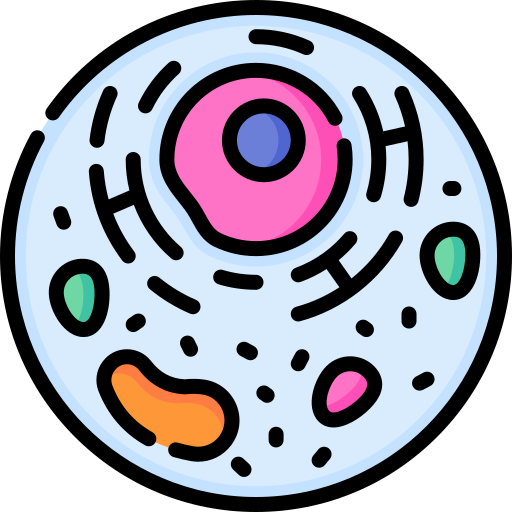 Cells Learning Intentions J K L I can represent the structure & function of the 4 major macromolecules J K L I can state the Cell TheoryJ K L I can evaluate whether something is ‘alive’ using the 7 Characteristics of Living ThingsJ K L I can compare and contrast:Prokaryotic Cells vs Eukaryotic Cells (esp DNA)Plant vs Animal CellsJ K L I can identify and explain key cell organelles – their structure and functionJ K L I can compare and contrast the process/steps of binary fission and mitosisJ K L I can explain the difference between sister chromatids and homologous chromosomesJ K L I can state the balanced equations for photosynthesis and respiration (anaerobic &                          aerobic)J K L I can describe the ATP-ADP cycleJ K L I can evaluate the efficiency of diffusion in relation to cell size using SA:V ratioJ K L    I can draw the key parts of ‘fluid mosaic model’ of the cell membrane(eg. Plasma membrane; Phospholipid bi-layer) J K L I can describe the function of the cell membrane in controlling what enters/exits cellJ K L I can compare and contrast the different types of transport across cell membrane:Passive – Simple diffusion; Osmosis; Facilitated Diffusion (channel & carrier)Active – Ion Pumps; Endocytosis; ExocytosisJ K L I can predict what will happen to a plant or animal cell when placed in any of the                         following solutions: Hypotonic/Hypertonic/IsotonicJ K L I can describe, recognize and sketch the cellular conditions of: plasmolysis; flaccid; gain/loss of turgor pressure; lysisJ K L I can sketch and explain the process of transcription and translationDNA  ---- mRNA ---- proteinJ K L I can describe the role of the following RNA molecules:mRNA, tRNA, rRNA (this is the ribosome itself)